Уведомление №2об изменении условий извещения и закупочной документации запроса предложений в электронной форме, участниками которого могут быть только субъекты малого и среднего предпринимательства,  на право заключения Договора на выполнение работ по восстановлению нарушенного благоустройства территории после ремонта кабельных линий для нужд ПАО «МРСК Центра» (филиала «Костромаэнерго»), (опубликовано на официальном сайте Российской Федерации для размещения информации о размещении заказов www.zakupki.gov.ru, на Единой электронной торговой площадке https://msp.roseltorg.ru № 31908521485 от 14.11.2019 года, а также на официальном сайте ПАО «МРСК Центра» www.mrsk-1.ru в разделе «Закупки»)Организатор запроса предложений в электронной форме филиал ПАО «МРСК Центра» - «Костромаэнерго», расположенный по адресу: РФ, 156961, г. Кострома, проспект Мира, 53, (контактное лицо: Скворцова Татьяна Сергеевна, контактный телефон (4942) 396-055), вносит изменения в извещение и закупочную документацию запроса предложений в электронной форме, участниками которого могут быть только субъекты малого и среднего предпринимательства, на право заключения Договора на выполнение работ по восстановлению нарушенного благоустройства территории после ремонта кабельных линий для нужд ПАО «МРСК Центра» (филиала «Костромаэнерго»).Внести изменения в извещение и закупочную документацию и изложить в следующей редакции:Дата окончания приема заявок: 10.12.2019 12:00Дата рассмотрения первых частей заявок: 16.12.2019 Дата рассмотрения вторых частей заявок: 20.12.2019 Дата подведения итогов: 23.12.2019Дата окончания срока предоставления разъяснений о закупке: 06.12.2019 12:00Примечание:По отношению к исходной редакции извещения и закупочной документации запроса предложений в электронной форме, участниками которого могут быть только субъекты малого и среднего предпринимательства, на право заключения Договора на выполнение работ по восстановлению нарушенного благоустройства территории после ремонта кабельных линий для нужд ПАО «МРСК Центра» (филиала «Костромаэнерго») внесены следующие изменения:изменен крайний срок предоставления участникам закупки разъяснений положений документации о закупке;изменены крайний срок подачи заявок, дата рассмотрения первых частей заявок, дата рассмотрения вторых частей заявок и дата подведения итогов закупки.	В части, не затронутой настоящим уведомлением, Участники руководствуются извещением и закупочной документацией запроса предложений в электронной форме, участниками которого могут быть только субъекты малого и среднего предпринимательства, на право заключения Договора на выполнение работ по восстановлению нарушенного благоустройства территории после ремонта кабельных линий для нужд ПАО «МРСК Центра» (филиала «Костромаэнерго»), (опубликовано на официальном сайте Российской Федерации для размещения информации о размещении заказов www.zakupki.gov.ru, на Единой электронной торговой площадке https://msp.roseltorg.ru № 31908521485 от 14.11.2019 года, а также на официальном сайте ПАО «МРСК Центра» www.mrsk-1.ru в разделе «Закупки»).Председатель закупочной комиссии – заместитель генерального директора - директор филиала ПАО «МРСК Центра» - «Костромаэнерго»	                                                    Д.П. Прохоров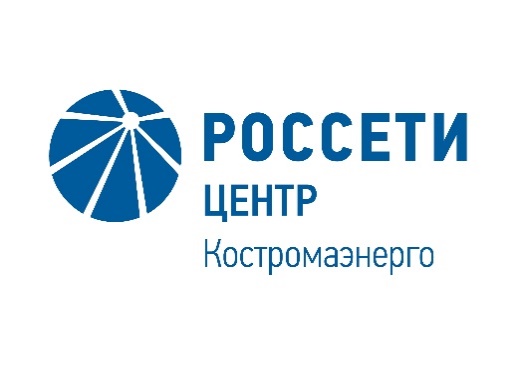 Публичное акционерное общество«Межрегиональная распределительнаясетевая компания Центра»Филиал ПАО «МРСК Центра» - «Костромаэнерго»Мира пр., д. 53, г. Кострома, 156961Тел. (4942) 39-63-59, факс: (4942) 55-87-43Прямая линия энергетиков: 8-800-50-50-115e-mail: kostromaenergo@mrsk-1.ru, http://www.mrsk-1.ru ОКПО 00102433, ОГРН 1046900099498ИНН/КПП 6901067107/440102001